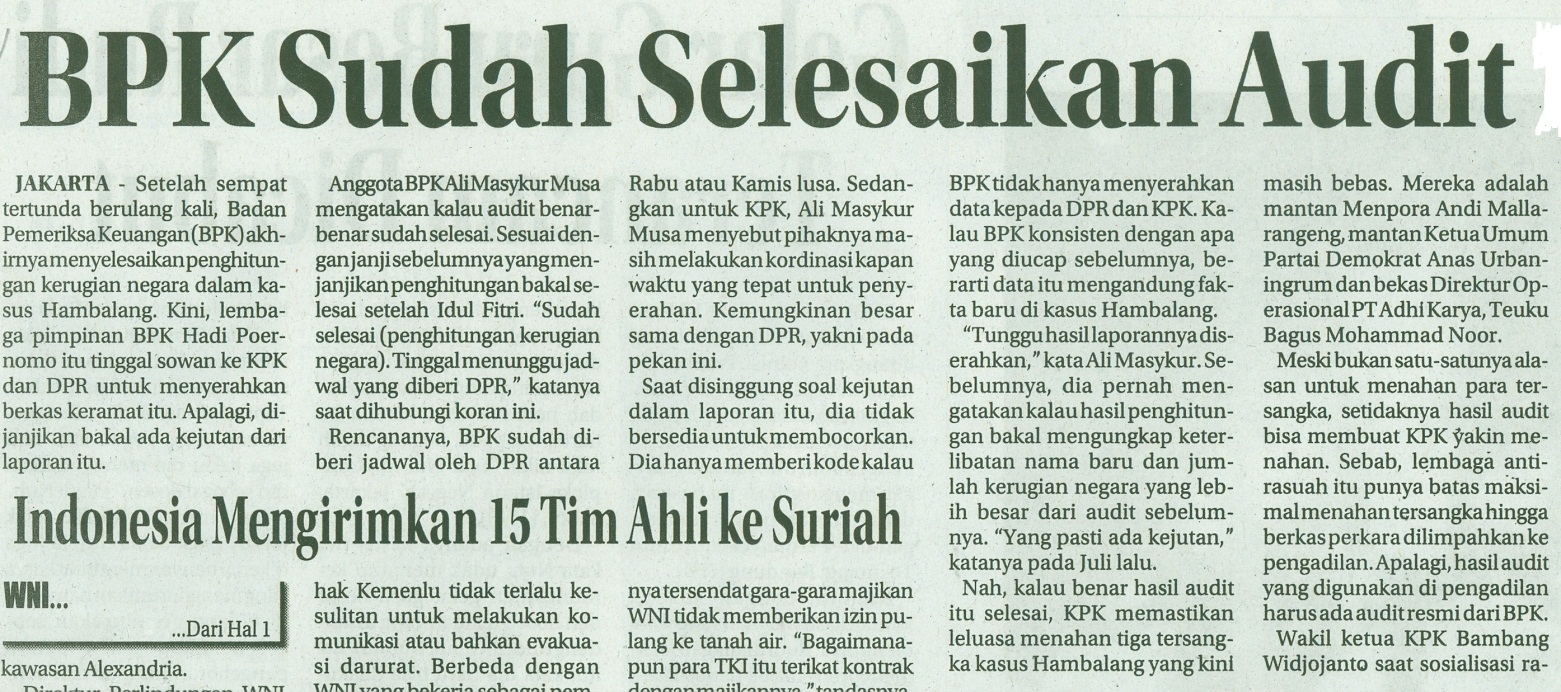 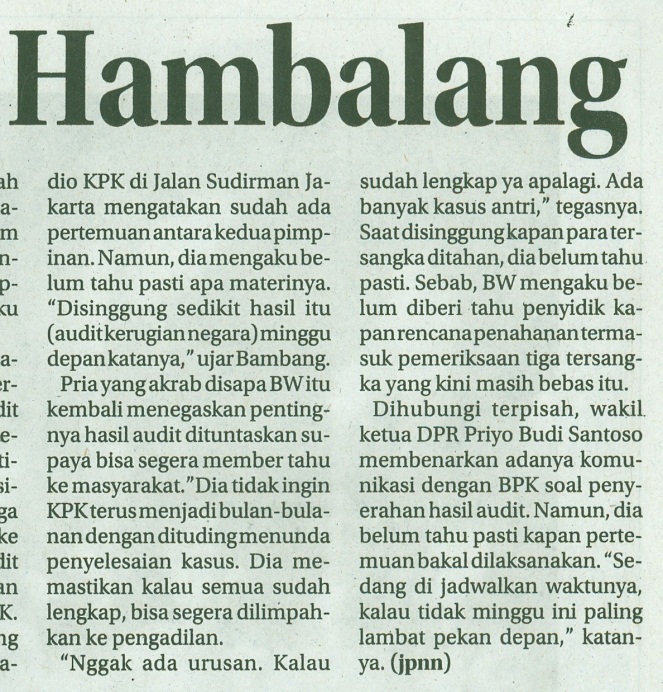 Harian    	:Radar SultengHari, tanggal:Senin , 19 Agustus 2013Keterangan:Halaman 04 Kolom  1-7Entitas:Badan Pemeriksa Keuangan Republik Indonesia